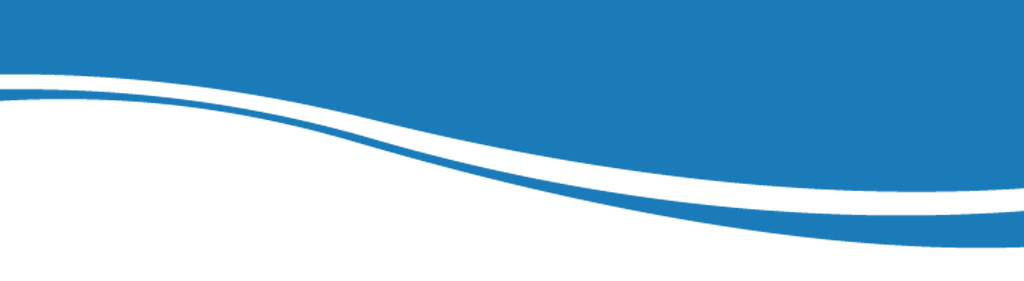 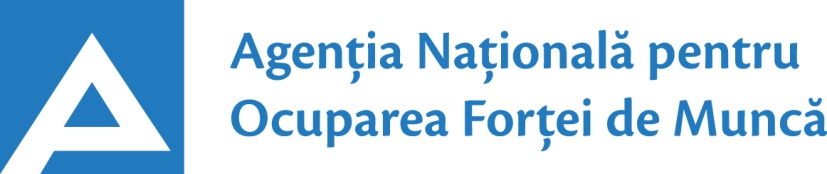                       www.angajat.md02.04.201824.01.2017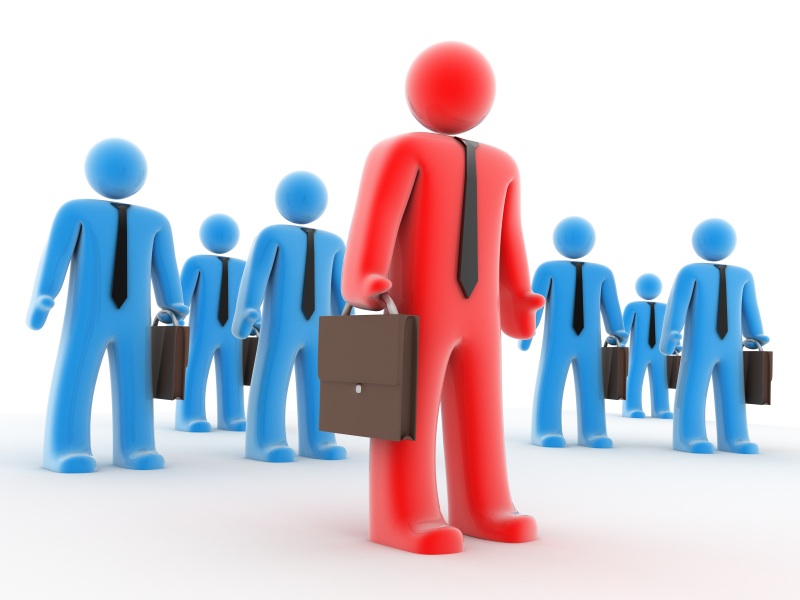 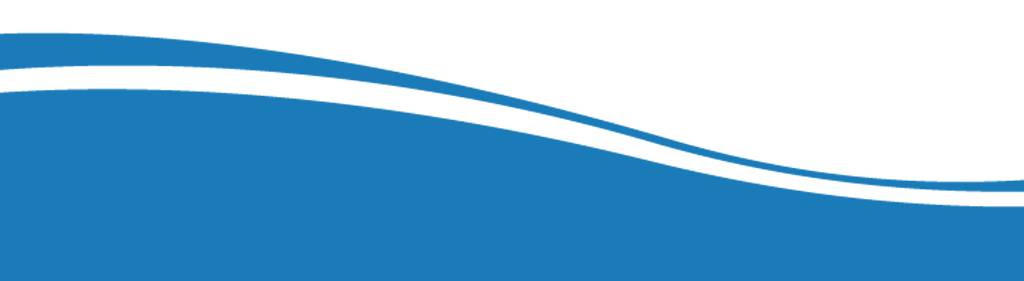 Conform bazei de date a Agenţiei Naţionale pentru Ocuparea Forţei de Muncă la data de 02.04.2018  erau în evidenţă 10857 locuri de muncă vacante, care pot fi accesate atât de femei, cât și de bărbați.  În aspect teritorial, numărul locurilor de muncă vacante, disponibile în fiecare agenție, constituie: Pentru persoanele cu nivel de instruire superior şi mediu de specialitate sunt disponibile 2427  locuri de muncă vacante, constituind cca 22% din numărul total de locuri vacante: Pentru persoanele cu nivel de instruire secundar profesional și pentru muncitorii necalificați, Agenţia Naţională pentru Ocuparea Forţei de Muncă oferă 8430 locuri de muncă, ce constituie 78% din numărul total de locuri de muncă vacante:Sunt oferite următoarele locuri de muncă pentru muncitori necalificaţi:Persoanele aflate în căutarea unui loc de muncă, se pot adresa agenţiilor teritoriale pentru ocuparea forţei de muncă sau pot accesa Portalul pieţei muncii: www.angajat.md, unde sunt postate locurile vacante oferite în fiecare raion, pe profesii.  Prezentul buletin este elaborat în concordanță cu „Clasificatorul ocupaţiilor din Republica Moldova (CORM 006-14)”,  aprobat  prin ordinul Ministerului Muncii, Protecției Sociale și Familiei nr.22 din 03.03.2014.AOFMLocuri vacanteAOFMLocuri vacanteChişinău4234Cantemir115Bălți 803Hânceşti108Cahul524Căuşeni107Ştefan Vodă490Taraclia107Cimişlia481Şoldăneşti106Orhei373Făleşti91Străşeni337Teleneşti85Floreşti322Rezina73Ungheni312Ocniţa72UTA Găgăuzia293Basarabeasca68Sângerei246Glodeni65Ialoveni236Criuleni60Anenii Noi200Dondușeni57Soroca187Briceni48Râşcani152Edineţ42Călăraşi147Drochia40Leova129Dubăsari24Nisporeni123OcupațiiLocuri vacanteTotalDin care:Specialist în domeniul sănătății447asistent medical – 182medic specialist – 132medic medicină generală – 52medic de familie – 19farmacist –13laborant-farmacist - 11felcer – 11logoped – 8asistent medical de familie – 5kinetoterapeut – 4cercetător științific stagiar în medicină - 3maseur – 3medic veterinar – 2registrator medical - 2Inspector 363inspector (diverse domenii) – 167inspector inferior patrulare – 88ofițer de sector – 46ofițer urmărire penală – 41ofițer de investigații – 21Specialist în activitatea financiară, economică sau comercială262contabil – 125contabil-șef – 32agent de vânzări – 22economist – 16ofițer bancar – 14agent de asigurare – 12agent de comerț - 11auditor intern – 8specialist bancar – 7specialist în probl.perceperii fiscale – 6consultant bancar – 3agent de aprovizionare – 3specialist în achiziții publice – 3Specialist în învățământ256educator învăţământ preşcolar/primar –131profesor învăţământ liceal/postliceal – 30profesor  învăţământ gimnazial/primar – 23maistru-instructor/instructor – 18psiholog – 12conducător muzical – 8profesor  învăţământ preșcolar - 7conducător artistic –  6metodist – 5bibliotecar – 5profesor antrenor de sport – 4profesor în învățământul profesional – 3traducător – 2pedagog social – 2Inginer, tehnician  164tehnician (alte domenii) – 28inginer/inginer-șef (alte ramuri) – 28tehnician reţele de telecomunicaţii – 23inginer-proiectant – 10inginer-programator – 10inginer cadastral – 9inginer tehnolog – 8inginer electrician – 5inginer-electronist – 5maistru construcții civile,industriale - 5inginer tehnolog prelucrări mecanice – 4arhitect – 4electronist – 4proiectant inginer-electronist – 4inginer în telecomunicaţii – 4inginer mecanic – 4bioinginer medical – 3inginer chimist – 2energetician/energetician șef – 2expert inginer în construcții – 2Specialist(consultant,inclusiv superior, principal) in autorități publice154Manager/marcheting109manager  (diverse ramuri) – 44manager  (în serviciile  de marketing) – 20manager în comerţ – 18office-manager – 8manager(servicii de informaţii şi reclamă)-5merchandizer  –  4marchetolog – 3specialist marcheting – 3manager-proiect – 2brand manager – 2broker – 2Asistent social/lucrător social56Maistru (alte domenii)47Director (diverse domenii)35Expeditor32Electrician secție/sector29Consultant (diverse ramuri)28Tehnolog/tehnolog principal26Secretară/dactilografă21Mecanic (diverse domenii)19Jurisconsult18Secretar (diverse domenii)15Șef secție (diverse domenii)14Şef echipă specializată14Laborant (alte domenii)14Administrator(diverse ramuri)12Șef de sector (diverse domenii)12Programator/ programator software12Brigadier la sectoarele producției de bază10Brancardier10Agronom9Specialist resurse umane9Șef manevră8Şef poştă7Specialist securitatea și sănătatea în muncă6Alte ocupații209Lucrători în industria textilă și confecții3105cusător (industria ușoară/confecțiilor) – 2445confecționer articole de marochinărie – 248confecționer-prelucrător în industria textilă –  221încheietor (tricotaje) – 53termofinisor confecții – 40croitor – 39țesător – 18completator materiale,croiuri și articole – 16plior confecții – 10asamblor articole de marochinărie – 5cusător articole de marochinărie – 5stivuitor  –  5Lucrători calificați în întreprinderi industriale938electrogazosudor/sudor – 212asamblor jucării  – 150controlor calitate – 75montantor subansable – 50electromontator – 37legător filoane, cabluri şi conductori – 29controlor articole,semifabr.și materiale – 26lăcătuș – reparator  (alte domenii) – 26asamblor – 21lăcătuș-reparator utilaj tehnologic – 21electrician reparare/exploatare rețele - 20lăcătuș mecanică fină – 20finisor – 15lăcătuș la repararea materialului rulant – 14cizmar-confecționer încălţăminte – 14lăcătuș la lucrările de asamblare mecanică – 14lăcătuș la asamblarea construcțiilor metalice – 13lăcătuș-electrician – 12controlor (alte domenii) – 12electromecanic ascensoare – 11strungar  – 11controlor în producția de sticlă – 10tăietor hârtie carton și celuloză – 10formator  –  10lăcătuș instalator tehnică sanitară – 10rihtuitor fețe de încățăminte – 8lăcătuș -mecanic –  6montor – 6presator – 6lăcătuș la rețelele de apeduct și canalizare – 6lăcătuș-reparator la instalații tehnologice –  6electromecanic – 6revizor reparator vagoane – 6completator mărfuri – 5finisor articole (industrie) – 5asamblator articole din hârtie – 5montator echipament de telecomunicații – 5șlefuitor – 5ștanțator - 4frezor – 4tăietor metale – 3vopsitor articole metalice – 3lăcătuș automatică și aparate de măsură și control- 3liftier – 3Operatori, aparatişti, maşinişti la instalaţii și mașini 649operator în sectorul de producție – 190operator de interviu – 103operator la calculatoare electronice – 56operator  la telecomuncicații - 48operator suport tehnic pentru serv.comandă – 40operator la mașinile de prelucrat lemn – 34operator la mașinile cu comanda program num. – 21operator la banda rulantă – 17operator ghișeu bancă – 16operator la linie în industria alimentară  – 13operator introducere,validare si prelucrare – 14operator la linia de producere a înghețatei – 12mașinist la excavatorul cu o singură cupă – 9operator la stația de distribuire a gazelor  –  9mașinist la macarale/automacarale – 9mașinist la buldozere – 8mașinist la ruloul compactor cu cilindri netezi – 8operator facturare – 8operator (alte domenii)  –  7operator la instalațiile de uscat – 7operator la utilaje de tuns – 7mașinist la mașina de frezat și curățat –  6mașinist la mașina de turnat beton – 4mașinist la mașina de tăiat piatră – 3Transport şi telecomunicaţii470conducător auto (șofer) – 292montator cale ferată – 62muncitor rutier/feroviar – 45lăcătuș auto – 31conducător încărcător – 17conducător troleibuz – 8mecanic auto – 6expeditor internațional – 5electrician auto – 4Hoteluri şi restaurante441bucătar  – 192cofetar  – 70chelner (ospătar) – 67brutar  – 47barman – 40patiser – 13modelator/preparator de aluat – 12	Lucrători în domeniul vânzărilor441vânzător produse alimentare/nealimentare  – 243casier  – 142bufetier – 36magaziner – 17chioscar – 3Lucrători în domeniul serviciilor personale287agent de intervenție pază de ordine – 84gardian public – 29santinelă – 25frizer – 24supraveghetor – 22incasator și cititor contoare electrice – 19poştaş  – 17	dispecer – 15polițist – 11agent pază în incinte –  11soră econoamă - 10recepționer – 5manichiuristă – 5taxator – 4registrator – 3arhivar –  3Lucrători în construcţii212dulgher – 45zugrav – 33tencuitor – 30fierar-betonist – 20pietrar-zidar - 20tâmplar – 19placator cu plăci – 15geamgiu – 10armator – 10betonist – 7tinichigiu –  3Lucrători calificaţi în agricultură, silvicultură, acvacultură, piscicultură 210viticultor – 111tractorist – 55îngrijitor de animale - 13săpător – 10mulgător – 8mecanic agricol -5crescător de porcine – 3doborâtor de arbori – 3crescător de păsări – 2Alte activități economice/ocupații95     MeseriaLocuri vacanteTotalMuncitor auxiliar549Muncitor necalificat în agricultură, silvicultură și grădinărit267Ajutor de educator110Îngrijitor încăperi de producție și serviciu96Hamal91Bucătar auxiliar56Infirmieră  56Femeie de serviciu56Spălător veselă47Măturător43Muncitor necalificat la asamblarea şi montarea pieselor30Spălător  vehicule26Puitor-ambalator 24Paznic 23Îngrijitor spații verzi 20Pregătitor materie primă20Muncitor la îngrijirea complexă și repararea clădirilor17Dădacă 15Muncitor necalificat în industria confecțiilor13Călcător12Ambalator manual11